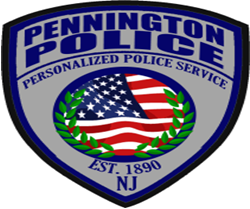 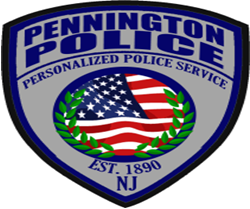 DOUGLAS M. PINELLIChief of PoliceJanuary 2023Item 1Date:	1/11/2024	Time: 	5:00pm		Jurisdiction – Pennington BoroughType of Incident: 	TheftInvestigating Officer:	P.O. Mark CarusoCharges: Details: On the above date and time, P.O. Caruso responded to a Hale Street residence on the report of theft. P.O. Caruso arrived on location and spoke to the resident who stated that the catalytic converter had been taken from their Volkswagen sometime during the night. This investigation is still on going._____________________________________________________ 	Item 2Date:	1/11/2024	Time: 	5:30pm		Jurisdiction – Pennington BoroughType of Incident: 	TheftInvestigating Officer:	P.O. Mark CarusoCharges: Details: On the above date and time, P.O. Caruso responded to a 2nd Hale Street residence on the report of theft. P.O. Caruso arrived on location and spoke to the resident who stated that the catalytic converter had been taken from their Volkswagen sometime during the night. This investigation is still on going.Item 3Date:	1/12/2024	Time: 	3:00pm		Jurisdiction – Pennington BoroughType of Incident: 	TheftInvestigating Officer:	P.O. Leo FriedmanCharges: Details: On the above date and time, P.O. Friedman responded to Headquarters to take a report of theft. When P.O. Friedman he spoke to a North Main Street resident who stated that the catalytic converter had been taken from their Volkswagen sometime during the night. This investigation is still on going.Item 4Date:	1/15/2024	Time:  4:30pm		   Jurisdiction – Pennington BoroughType of Incident:	Credit Card FraudInvestigating Officer: 	SFC. Daryl BurroughsDetails:  On the above date and time, SFC. Burroughs responded to a East Delaware Avenue residence for the report of credit card fraud. After SFC Burroughs spoke to the resident it was determined that one of her credit cards had been used to make several purchases at different locations, adding up to a total of approximately $4,075.00. This card was deactivated and the case is still under investigation.Item 5Date:	1/28/2024	Time: 	3:45pm		Jurisdiction – Pennington BoroughType of Incident: 	DUIInvestigating Officer:	P.O. D’AscoliCharges: 		Driving under the influence of intoxicating drugs or alcoholDetails: 	On the above date and time, SFC. Thomas witnessed a vehicle travelling on South Main Street at Academy on two flat tires and a rim. The vehicle also had heavy front-end damage.  SFC. Thomas and P.O. D’Ascoli conducted a stop on this vehicle. While speaking to the driver it was determined the she was driving under the influence and subsequently arrested. Further investigation also determined the driver had been involved in a single vehicle accident in a different jurisdiction. This incident is still under investigation. 